РАСПОРЯЖЕНИЕОт 31 августа 2017 г. № 656     ст-ца ГиагинскаяО проведении аукциона на право заключения договоров аренды земельных участковВ соответствии со ст. 39.6, ст. 39.11 Земельного кодекса Российской Федерации, Гражданского кодекса Российской Федерации, Федерального закона от 06.10.2003 г. №131-ФЗ «Об общих принципах организации местного самоуправления в Российской Федерации», Устава администрации муниципального образования «Гиагинский район»: Провести открытый аукцион по составу участников и форме подачи предложений, на право заключения договоров аренды следующих земельных участков:Лот №1 – земельный участок с кадастровым номером 01:01:1100008:24, площадью 5000 кв.м, категории земель – «земли населенных пунктов», с видом разрешенного использования – «личные подсобные хозяйства», расположенный по адресу: Республика Адыгея, Гиагинский район, ст-ца Келермесская, ул. Северная, 2 «А»;Лот №2 - земельный участок с кадастровым номером 01:01:0000000:972, площадью 1733 кв.м, категории земель – «земли населенных пунктов», с видом разрешенного использования – «приусадебный участок личного подсобного хозяйства», расположенный по адресу: Республика Адыгея, Гиагинский район, ст-ца Келермесская, ул. Северная, 2Б;Лот №3 – земельный участок с кадастровым номером 01:01:1100002:95, площадью 4700 кв.м, категории земель – «земли населенных пунктов», с видом разрешенного использования – «личные подсобные хозяйства», расположенный примерно в 1530 м по направлению на северо-запад от ориентира, здания администрации МО «Келермесское сельское поселение», расположенного по адресу: Республика Адыгея, Гиагинский район, ст-ца Келермесская, ул. Советская, 87;Лот №4 – земельный участок с кадастровым номером 01:01:1100002:94, общей площадью 5000 кв.м, категории земель – «земли населенных пунктов», с видом разрешенного использования – «личные подсобные хозяйства», расположенный примерно в 1990 м по направлению на северо-запад от ориентира, здания администрации МО «Келермесское сельское поселение», расположенного по адресу: Республика Адыгея, Гиагинский район, ст-ца Келермесская, ул. Советская, 87 (ст-ца Келермесская, ул.Северная);Лот №5 – земельный участок с кадастровым номером 01:01:2600004:30, общей площадью 3796 кв.м, категории земель – «земли населенных пунктов», с видом разрешенного использования – «для ведения личного подсобного хозяйства», расположенный по адресу: Республика Адыгея, Гиагинский район, с. Сергиевское, ул. 50 лет Октября, 12;Лот №6 – земельный участок с кадастровым номером 01:01:1100056:230, общей площадью 4436 кв.м, категории земель – «земли населенных пунктов», с видом разрешенного использования – «личные подсобные хозяйства», расположенный примерно в 1580 м по направлению на юго-восток от ориентира, здания администрации МО «Келермесское сельское поселение», расположенного по адресу: Республика Адыгея, Гиагинский район, ст-ца Келермесская, ул. Советская, 87;Лот №7 – земельный участок с кадастровым номером 01:01:0500062:78, общей площадью 79 кв.м, категории земель – «земли населенных пунктов», с видом разрешенного использования – «магазины, торговые комплексы, открытые мини-рынки до 600 кв.м», расположенный примерно в 353 м по направлению на юго-восток от ориентира, здания администрации МО «Гиагинское сельское поселение», расположенного по адресу: Республика Адыгея, Гиагинский район, ст-ца Гиагинская, ул. Кооперативная, 33;Лот №8 – земельный участок с кадастровым номером 01:01:0300005:30, общей площадью 4681 кв.м, категории земель – «земли населенных пунктов», с видом разрешенного использования – «для ведения личного подсобного хозяйства», расположенный по адресу: Республика Адыгея, Гиагинский район, с. Владимировское, ул. Центральная, 3Б;Лот №9 – земельный участок с кадастровым номером 01:01:3201000:230, общей площадью 234202 кв.м, категории земель – «земли сельскохозяйственного назначения», с видом разрешенного использования – «для сельскохозяйственного производства», расположенный примерно в 5360 м по направлению на северо-запад от ориентира, здания администрации МО «Гиагинское сельское поселение», расположенного по адресу : Республика Адыгея, Гиагинский район, ст-ца Гиагинская, ул. Кооперативная, 33, в границах бывшего клх. Ленина.2. Отделу имущественно – земельных отношений администрации МО «Гиагинский район» обеспечить организацию и проведение аукциона на право заключения договоров аренды земельных участков, указанных в п. 1 настоящего распоряжения.3.Извещение о проведении аукциона на право заключения договоров аренды земельных участков, указанных в п. 1 настоящего распоряжения, разместить на официальном сайте Российской Федерации www.torgi.gov.ru, на сайте администрации МО «Гиагинский район» www.mogiaginsk.ru, а также в официальном печатном издании администрации МО «Гиагинский район» - газете «Красное знамя».4. Контроль за исполнением настоящего распоряжения возложить на отдел имущественно – земельных отношений администрации МО «Гиагинский район».5. Настоящее распоряжение вступает в силу с момента его подписания.Глава МО «Гиагинский район»                                                        А. В. БутусовПроект внесен: Руководитель отдела                                                     имущественно – земельных отношений                                С.Е. ШекультироваПроект подготовлен:Заместитель руководителя отделаимущественно-земельных отношений                                       С.А. ДоргушаоваПроект согласован:Заместитель главы администрацииМО «Гиагинский район» по сельскомухозяйству и имущественно-земельным вопросам			 А.А. СеврукРуководитель отдела правового обеспечения                                                                                       С. А. ДаниловРуководитель отдела архитектуры и градостроительства                                                    Э.А. НоркинУправляющая делами	А.В. ХоровьеваРЕСПУБЛИКА АДЫГЕЯАдминистрация муниципального образования «Гиагинский район»АДЫГЭ РЕСПУБЛИКЭМКIЭМуниципальнэ образованиеу«Джэджэ районым» иадминистрацие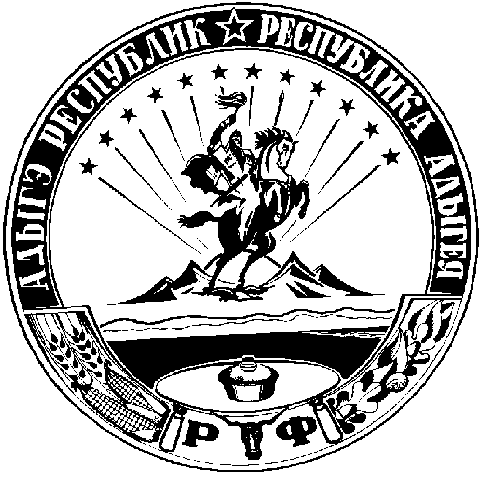 